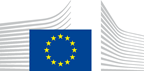 VACANCY NOTICESECONDED NATIONAL EXPERT TO THE EUROPEAN COMMISSIONNature of the tasksUnit A1 as part of DG SANTE’s ‘One Health’ Directorate deals with issues related to Antimicrobial Resistance (AMR) and human nutrition’. Our tasks consist of:Following-up on progress of the 'EU One Health Action Plan on AMR' and Council Recommendation on AMR and their strategic developments;Developing policy that enhance the possibility of informed and nutritionally relevant food choices for consumers, contributing to the objectives of the Farm to Fork strategy, in particular in the areas of labelling, nutrition labelling, origin labelling and nutrition and health claims.Ensuring that specific categories of foods, such as foods for specific groups, food supplements, fortified foods and mineral waters, meet appropriate safety and compositional standards based on sound scientific advice, and that consumers are adequately informed on them.Contributing to the activities of the Steering Group on Health Promotion, Disease Prevention and Management of Non-Communicable Diseases and other initiatives on nutrition that have relevance for citizens' health and overall healthy lifestyles.We offer a varied, concrete and interesting job with a highly motivated, experienced and friendly team composed of colleagues with different educational backgrounds, and which values cooperation and teamwork. The job content is to follow-up on progress of the 'EU One Health Action Plan on AMR' and the Council Recommendation on AMR and their strategic developments, oversee horizontal SANTE initiatives on AMR, whether at EU level or on the global scene, and take the lead on some of these initiatives in coordination with relevant colleagues.He/She will also participate in facilitating the exchange of information within SANTE’s AMR network and with associated DGs and contribute to animate the AMR One Health Network (plenary meetings, subgroups) and follow up on initiatives.1 These mentions are given on an indicative basis only (Art.4 of the SNE Decision).Main qualificationsEligibility criteriaThe following eligibility criteria must be fulfilled by the candidate in order to be seconded to the Commission. Consequently, the candidate who does not fulfil all of these criteria will be automatically eliminated from the selection process.Professional experience: at least three years of professional experience in administrative, legal, scientific, technical, advisory or supervisory functions which are equivalent to those of function group AD;Seniority: candidates must have at least one year seniority with their employer, that means having worked for an eligible employer as described in Art. 1 of the SNE decision on a permanent or contract basis for at least one year before the secondment;Linguistic skills: thorough knowledge of one of the EU languages and a satisfactory knowledge of another EU language to the extent necessary for the performance of the duties. SNE from a third country must produce evidence of a thorough knowledge of one EU language necessary for the performance of his duties.Selection criteriaDiplomauniversity degree orprofessional training or professional experience of an equivalent levelin the field(s) : agriculture, environmental sciences, sustainability of food systems, nutritional science, food systems’ sciences.Professional experienceKnowledge of EU policy in the area of antimicrobial resistance and of EU decision-making procedures. Excellent analytical, drafting, oral and written communication skills. Strong inter-personal skills in a multi-cultural environment, including the ability to work with various teams and to coordinate efficiently both inside DG SANTE and with other Commission services. Ability to work in a proactive and autonomous way.Language(s) necessary for the performance of dutiesVery good command (oral and written) of English. Knowledge of other EU languages is an asset.Submission of applications and selection procedureCandidates should send their application according to the Europass CV format (http://europass.cedefop.europa.eu/en/documents/curriculum-vitae) in English, French or German only to the Permanent Representation / Diplomatic Mission to the EU of their country, which will forward it to the competent services of the Commission within the deadline fixed by the latter. The CV must mention the date of birth and the nationality of the candidate. Not respecting this procedure or deadlines will automatically invalidate the application.Candidates are asked not to add any other documents (such as copy of passport, copy of degrees or certificate of professional experience, etc.). If necessary, these will be requested at a later stage.Candidates will be informed of the follow-up of their application by the unit concerned.Conditions of the secondmentThe secondment will be governed by the Commission Decision C(2008)6866 of 12/11/2008 laying down rules on the secondment to the Commission of national experts and national experts in professional training (SNE Decision).The SNE will remain employed and remunerated by his/her employer during the secondment. He/she will equally remain covered by the national social security system.Unless for cost-free SNE, allowances may be granted by the Commission to SNE fulfilling the conditions provided for in Art. 17 of the SNE decision.During the secondment, SNE are subject to confidentiality, loyalty and absence of conflict of interest obligations, as provided for in Art. 6 and 7 of the SNE Decision.If any document is inexact, incomplete or missing, the application may be cancelled.Staff posted in a European Union Delegation are required to have a security clearance (up to SECRET UE/EU SECRET level according to Commission Decision (EU, Euratom) 2015/444 of 13 March 2015, OJ L 72, 17.03.2015, p. 53).The selected candidate has the obligation to launch the vetting procedure before getting the secondment confirmation.Processing of personal dataThe selection, secondment and termination of the secondment of a national expert requires the Commission (the competent services of DG HR, DG BUDG, PMO and the DG concerned) to process personal data concerning the person to be seconded, under the responsibility of the Head of Unit of DG HR.B.1. The data processing is subject to the SNE Decision as well as the Regulation (EU) 2018/1725.Data is kept by the competent services for 7 years after the secondment (2 years for not selected experts). You have specific rights as a ‘data subject’ under Chapter III (Articles 14-25) of Regulation (EU) 2018/1725, in particular the right to access, rectify or erase your personal data and the right to restrict the processing of your personal data. Where applicable, you also have the right to object to the processing or the right to data portability.You can exercise your rights by contacting the Data Controller, or in case of conflict the Data Protection Officer. If necessary, you can also address the European Data Protection Supervisor. Their contact information is given below.Contact informationThe Data ControllerIf you would like to exercise your rights under Regulation (EU) 2018/1725, or if you have comments, questions or concerns, or if you would like to submit a complaint regarding the collection and use of your personal data, please feel free to contact the Data Controller, Unit HR.B.1, HR-B1-DPR@ec.europa.eu.The Data Protection Officer (DPO) of the CommissionYou may contact the Data Protection Officer (DATA-PROTECTION-OFFICER@ec.europa.eu) with regard to issues related to the processing of your personal data under Regulation (EU) 2018/1725.The European Data Protection Supervisor (EDPS)You have the right to have recourse (i.e. you can lodge a complaint) to the European Data Protection Supervisor (edps@edps.europa.eu) if you consider that your rights under Regulation (EU) 2018/1725 have been infringed as a result of the processing of your personal data by the Data Controller.To the attention of candidates from third countries: your personal data can be used for security checks.Post identification:(DG-DIR-UNIT)SANTE.A1Head of Unit:Email address: Telephone:Number of available posts: Suggested taking up duty: Suggested initial duration: Place of secondment:Sabine Pelsser Sabine.Pelsser@ec.europa.eu+32 2 29 8474613th quarter 2023 12 year(s)1X Brussels  Luxemburg  Other: ……………..Head of Unit:Email address: Telephone:Number of available posts: Suggested taking up duty: Suggested initial duration: Place of secondment:X	With allowances		Cost-freeThis vacancy notice is also open tothe following EFTA countries :Iceland  Liechtenstein  Norway  SwitzerlandEFTA-EEA In-Kind agreement (Iceland, Liechtenstein, Norway)the following third countries:the following intergovernmental organisations:This vacancy notice is also open tothe following EFTA countries :Iceland  Liechtenstein  Norway  SwitzerlandEFTA-EEA In-Kind agreement (Iceland, Liechtenstein, Norway)the following third countries:the following intergovernmental organisations: